РЕШЕНИЕпятой сессии пятого созываот «29» апреля  2021 г.                          №5-6                                с. Усть-Мута  Об утверждении Перечня имущества муниципального образования «Усть-Канский район»  принимаемого в собственность  муниципального образования«Усть-Мутинское сельское поселение» В соответствии с Федерального закона от 6 октября 2003 года № 131-ФЗ «Об общих принципах организации местного самоуправления в Российской Федерации», Законом Республики Алтай от 19 декабря 2014 года №88-РЗ «О порядке разграничения имущества, находящегося в муниципальной собственности между муниципальными образованиями в Республике Алтай», руководствуясь Уставом муниципального образования Усть-Мутинское сельское поселение, сельский Совет депутатов Усть-Мутинского сельского поселенияРЕШИЛ:     1. Утвердить Перечень имущества муниципального образования «Усть-Канский район»  принимаемого в собственность  муниципального образования «Усть-Мутинское сельское поселение»,  согласно Приложению к настоящему решению.     2. Настоящее Решение вступает в силу со дня его официального обнародования на сайте администрации усть-мута.рф. и на информационном стенде с.Усть-Мута, ул.Центральная 46     3. Контроль за исполнением решения оставляю за собой. Глава Усть-Мутинского сельского поселения            _________________В.А.ТоедовПриложение к решению Совета депутатов от 29.04.2021г №5-6Перечень имущества муниципального образования«Усть-Канский район»  принимаемого в собственность  муниципального образования «Усть-Мутинское сельское поселение»РЕСПУБЛИКА АЛТАЙ УСТЬ-КАНСКИЙ РАЙОН МУНИЦИПАЛЬНОЕ  ОБРАЗОВАНИЕ                            УСТЬ-МУТИНСКОЕ СЕЛЬСКОЕ ПОСЕЛЕНИЕАЛТАЙ РЕСПУБЛИКАНЫН КАН-ООЗЫ АЙМАКТЫН МОТЫ-ООЗЫ JУРТТЫН МУНИЦИПАЛ ТӦЗӦЛМӦЗИНИҤАДМИНИСТРАЦИЯЗЫАЛТАЙ РЕСПУБЛИКАНЫН КАН-ООЗЫ АЙМАКТЫН МОТЫ-ООЗЫ JУРТТЫН МУНИЦИПАЛ ТӦЗӦЛМӦЗИНИҤАДМИНИСТРАЦИЯЗЫ№ п.пНаименование объектаМесто нахождения объектаХарактеристика  объекта1Здание дома культурыРеспублика Алтай, Усть-Канский район, с.Верх-Мута, ул.Чапаева, д.8Кадастровый номер04:07:010701:65, площадью 126,6 кв.м., назначение – нежилое, год завершения строительства 1984г.2Земельный участокРеспублика Алтай, Усть-Канский район, с.Верх-Мута, ул.Чапаева, д.8Кадастровый номер04:07:010701:2, площадью 1725 кв.м., вид разрешенного использования – для размещения объектов культурно-досуговой деятельности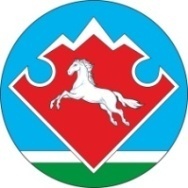 